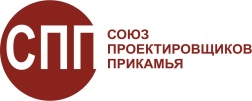 Ассоциация Саморегулируемая организация «Союз проектировщиков Прикамья» (АСРО «СПП»)регистрационный номер СРО-П-117-18012010 от 18 января 2010 года.ИНН 5904207061 КПП 590401001 ОГРН 1095900001152Р/с 40703810400000005304 в АКБ «Проинвестбанк»  (ПАО) г. ПермьБИК 045773764 к/с 30101810700000000764614039,  г. Пермь,  ул. Газеты Звезда,  дом 42,   тел.: 8(342)247-40-32, 8(902)63-50-593,www.souzpp.ru эл. адрес:  souzpp@gmail.com
____________________________________________________________________________Протоколочередного Общего собрания членов Ассоциации  Саморегулируемой организации «Союз проектировщиков Прикамья»(АСРО «СПП»)г. Пермь                                                                                                               12 мая 2016 г.Место проведения: г. Пермь, Комсомольский проспект 54, «Гостиный двор» 5-й этаж, конференц-зал.Начало регистрации: 13 часов 50 минутНачало собрания: 14 часов 00 минутЗакрытие собрания: 16 часов 00 минутФорма проведения собрания – совместное очное присутствие представителей членов Ассоциации Саморегулируемой организации «Союз проектировщиков Прикамья».Форма голосования по вопросам повестки дня – открытое голосование.Присутствуют:Члены Ассоциации:  50  человек, в том числе по доверенности: представители членов Ассоциации -  39;7 - сотрудников исполнительного органа – дирекции;Учредители Ассоциации Саморегулируемой организации «Союз проектировщиков Прикамья»: Щипалкин В.П.  Якимов И.М. Щипалкина Т.В.Выступил председатель Совета  Ассоциации Саморегулируемой организации «Союз проектировщиков Прикамья» Щипалкин В.П., который сообщил, что по состоянию на 12.05.2016 г. в Ассоциации состоит 64 действующих члена, на момент времени 14:00 присутствуют на очередном Общем собрании 50 членов, что составляет   78 % от общего количества членов Ассоциации. В соответствии с п. 9.3 Устава Ассоциации кворум имеется. В соответствии с п. 9.17.Устава Ассоциации председателем собрания является председатель Совета Ассоциации, т.е.  Щипалкин Виктор Петрович. Далее он предложил в рабочий орган собрания – Президиум избрать действующий Совет Ассоциации Саморегулируемой организации «Союз проектировщиков Прикамья» в составе Заколодкина Сергея Ивановича, Малахова Андрея Викторовича, Щипалкина Виктора Петровича, а секретарём собрания избрать Ковтун Киру Владимировну и предложил проголосовать за избрание президиума, секретаря собрания, а так же открытие очередного общего собрания.Проголосовали:«за» -  50      голосов«против» - 0       голосов«воздержались» -    0   голосовПринято решение об  избрании президиума и секретаря собрания  Ассоциации Саморегулируемой организации «Союз проектировщиков Прикамья», а так же его открытия.  Далее Щипалкин В.П. выступил с информацией о необходимости избрания счетной комиссии очередного общего собрания членов Ассоциации в связи с необходимостью подсчета голосов при проведении Общего собрания. Предложил избрать счетную комиссию в составе:Гурьянова Наталья Борисовна - директор ООО «ПК «Эксперт» Халемина Виктория Викторовна – уполномоченная по доверенности от ООО «Камский кабель»Герасимчук Владимир Павлович – уполномоченный по доверенности от АО «Минеральные удобрения» После обмена мнениями вопрос поставлен на голосование.Проголосовали:«за» -    50    голосов«против» -    0     голосов«воздержались» -    0    голосовПринято решение: избрана счетная комиссия в составе:Гурьянова Наталья Борисовна - директор ООО «ПК «Эксперт» Халемина Виктория Викторовна– уполномоченная по доверенности от ООО «Камский кабель»Герасимчук Владимир Павлович – уполномоченный по доверенности от АО «Минеральные удобрения»          Далее Щипалкин В.П. перешел к повестке собрания и отметил, что проект повестки был своевременно разослан членам Ассоциации, кроме того каждый из присутствующих на собрании получил проект повестки лично в руки. Щипалкин В.П. предложил утвердить повестку собрания. После обмена мнениями вопрос поставлен на голосование.Проголосовали:«за» -     50   голосов«против» -     0    голосов«воздержались» -    0    голосовПроголосовали «за» единогласно.Принято решение утвердить повестку внеочередного Общего собрания членов Ассоциации Саморегулируемой организации «Союз проектировщиков Прикамья» в следующей редакции:Отчет председателя Совета Ассоциации о проделанной работе за 2015 г.                                      Докладчик: Щипалкин В.П.Отчет директора Ассоциации о проделанной работе за 2015 г.                                      Докладчик: Ковтун В.Г.О внесении изменений в Устав Ассоциации согласно предписания № 205-рп/П-2016 от 29 февраля ЗУУ Ростехнадзора. Отчет о бухгалтерском годовом отчете и балансе Ассоциации.                                       Докладчик: Антонова Н.Г.Информация о решении очередного Съезда НОПРИЗ, проходившего в г. Москве в период 28-29 апреля 2016 г.                                       Докладчик: Ковтун В.Г.Разное.По 1 вопросу выступил председатель Совета Ассоциации Щипалкин В.П. с отчетом о проделанной работе Совета в 2015 году, в котором он сказал, что в соответствии с действующим Уставом постоянно действующий коллегиальный орган управления партнерства (Ассоциации) был сформирован общим собранием в составе 3-х человек в составе Щипалкина В.П., Заколодкина С.И., Малахова А.В. и в своей работе руководствуются соответствующими нормами ст. 10 Устава АСРО «СПП», а также ст. 55 ГрК РФ.  	За отчетный период Советом партнерства (Ассоциации) проведено 40 заседаний на которых рассмотрено более 120 вопросов относящихся к компетенции Совета., в т.ч.:– Решения о внесении изменений в свидетельство о допуске к работам по подготовке проектной документации - 11 вопросов.– Решения, рекомендующие общему собранию исключить из состава Ассоциации 4 членов. –  Рассматривалось ежемесячно состояние уплаты членских взносов членами Ассоциации.– Решения о размещении средств компенсационного фонда на депозитах кредитных организаций. – Полугодовые отчеты контрольной и дисциплинарной комиссий о проделанной работе.– Утверждение плана выездных и камеральных проверок членов Ассоциации.– О внесении замечаний и предложений к проектам законов относящихся к саморегулированию в строительстве. – Об открытии дисциплинарного производства и вынесении мер дисциплинарного воздействия к членам партнерства, имеющих неустранённые нарушения.– Вопросы штатного расписания и фонда оплаты действующих работников.-  И другие...После обсуждения отчета и ответов на вопросы директор ООО «НПО «Прометей» Кудименко Ю.В. предложил работу Совета партнерства (Ассоциации) за 2015 год признать удовлетворительной. Вопрос поставлен на голосование. Проголосовали:«за» -   50      голосов«против» -    0     голосов«воздержались» -   0     голосовРешение принято: признать работу Совета партнерства (Ассоциации) за 2015 год  удовлетворительной.          По 2 вопросу  «Отчет директора партнерства (Ассоциации) о проделанной работе» выступил Ковтун В.Г. который сообщил, что дирекцией партнерства (Ассоциации) СРО «СПП» была проделана работа, связанная с текущей деятельностью партнерства (Ассоциации) СРО «СПП», была продолжена работа, связанная с текущей деятельностью партнерства (Ассоциации) в рамках определённых Уставом партнерства (Ассоциации) функциональных обязанностей и норм ГрК РФ, относимых к саморегулированию в области проектирования объектов капитального строительства, путём осуществления контроля во время плановых выездных и камеральных проверок, а в необходимых случаях - применения мер дисциплинарного воздействия  (предписаний, предупреждений, приостановлений действия свидетельства) к организациям, у которых  выявлены нарушения требований к выдаче свидетельства о допуске к проектным работам.В 2015 году в состав партнерства входило 64 организации из  них 57 организаций юридические лица и 7 индивидуальных предпринимателей.  За 2015 в состав партнерства не вступило ни одной организации, исключено 3 организации в т.ч. на  основании заявления о добровольном выходе (ООО «Новация-М», ООО «Флориан-Регион») и одна решением общего собрания за неоднократную и систематическую неуплату членских взносов (ООО «Промстройпроект»).В соответствии с действующим законодательством средства компенсационного фонда в 2015 году были размещены на  депозиты в 4 кредитных организациях (АКБ «Проинвестбанк», АО «Россельхозбанк», АКБ «Авангард», АКБ «Инвестторгбанк») и размер компенсационного фонда составил более 20 млн. рублей и по сравнению с 2014 годом вырос на 9,9 %. Необходимо отметить, что дирекцией в целях сохранности фонда были предприняты меры по размещению средств компенсационного фонда в банке с участием государственных активов (АО «Россельхозбанк»).  В 2015 году все организации партнерства имели полис страхования гражданской ответственности, как это и предусмотрено нормами ГрК РФ. Силами контрольной комиссии в течение года в соответствии с  планом выездных и камеральных проверок, утвержденным Советом партнерства проведено 37  плановых выездных и 11  плановых камеральных проверок. В процессе проведения производились проверки: – Правильности оформления и сроков действия учредительных документов.– Ротации кадров.– Материально-технического обеспечения для проектной деятельности, в том числе наличие лицензионного программного обеспечения.–Наличия и функционирования системы контроля качества.–Требований к получению специалистами не реже чем один раз в 5 лет дополнительного профессионального образования с проведением их аттестации.  –Требовании о страховании гражданской ответственности.–Требований, стандартов и правил саморегулирования.Основные нарушения, выявленные в ходе проверок сводятся к следующему:           –Заявленные графики  дополнительного профессионального образования руководителями членов СРО в большинстве случаев не выполняются           –Аттестация заявленных специалистов проводится после многочисленных письменных и устных напоминаний           –Имеются случаи несвоевременного оформления договоров  страхования гражданской ответственности          –Имеются многочисленные нарушения, связанные с несвоевременной уплатой членских взносов,  а в некоторых случаях с неоднократной в течение одного года и более (ООО «Бюро-2000», ООО «ИНТЭКО-Проект», ООО «ПСПКиТБ» и др. более 10 организаций). По итогам проверок контрольной комиссией направлялись предписания со сроками устранения нарушений - всего 32. Необходимо отметить, что исполнительная дисциплина членов Ассоциации в части выполнения обязательств по перечню минимальных требований к выдаче свидетельств, а так же устранение нарушений, выявленных в процессе проверок, за редким исключением остаётся весьма низкой. В процессе текущей работы проводилась работа также по проведению внеплановых камеральных проверок пакетов документов организаций, по заявлениям которых были внесены изменения действующие свидетельства  на право выполнения проектных работ. Всего внеплановых камеральных проверок было проведено 31. Дирекцией в порядке применения мер дисциплинарного воздействия к нарушителям  в части побуждения для исправлений  выявленных нарушений  применялись меры дисциплинарного воздействия. В то же время эти меры, в целом, ситуации не изменили.В 2015 году за несвоевременную и неоднократную просрочку уплаты членских взносов к ООО «Промстройпроект» по факту неуплаты взносов оформлен иск по взысканию долгов в судебном порядке, а их накопилось за 2014-2015 года более 100.0 тыс. рублей.  По другим основаниям направлены предписания 32 организациям, предупреждения - 7, приостановление действия свидетельства применено к 3 организациям.Как уже отмечалось, исполнительная дисциплина членов Ассоциации остается весьма низкой. Принимаемые меры дисциплинарного воздействия, в целом, ситуацию не меняют, все эти тенденции могут привести или к самоликвидации Ассоциации из-за уменьшения численности членов и отсутствия финансовых средств, или же - к  исключению из государственного реестра СРО за выявленные нарушения. В 2015 году проводилась определенная работа по аттестации заявленных специалистов в соответствии с требованиями п.8 ст. 55 5 ГрК РФ и необходимо отметить, что в этом направлении произошли определенные сдвиги, за прошедший год количество аттестованных специалистов выросло на 17% и составило более 61% в целом от общего количества специалистов. После обсуждения отчета и ответов на вопросы директор ООО «Архстройпроект» Коваленко А.М. предложил работу дирекции Ассоциации за 2015 год признать удовлетворительной. Вопрос поставлен на голосование. Проголосовали:«за» -    50    голосов«против» -    0     голосов«воздержались» -    0     голосовРешение принято: признать работу дирекции партнерства (Ассоциации) в 2015 году удовлетворительной. По 3  вопросу «О внесении изменений в Устав Ассоциации согласно выданного  предписания № 205-РП/П-2016 от 29 февраля ЗУУ Ростехнадзора» выступил Ковтун В.Г., который сообщил, что в процессе проведения выездной плановой проверки ЗУУ Ростехнадзора в период 15-29 февраля 2016 г.  были выявлены нарушения, связанные с несоответствием п. 5.3, и 10.4.13 и п. 14.2. Устава Ассоциации нормам федерального законодательства. В связи с чем, необходимо внести изменения  в п. 5.3, 9.2.14, 10.4.13, 14.2, 14.3  Устава и утвердить эти пункты в следующей редакции в соответствии с действующим законодательством:- 5.3. «лицу, принятому в члены саморегулируемой организации, выдается свидетельство о допуске к определенному виду или видам работ, которые оказывают влияние на безопасность объектов капитального строительства, в срок не позднее чем в течение трех рабочих дней после дня принятия соответствующего решения, уплаты вступительного взноса и взноса в компенсационный фонд саморегулируемой организации. Сведения о таком лице вносятся в реестр членов «Ассоциации»;- 9.2.14. «принятие решения о прекращении действия свидетельства о допуске к работам, которые оказывают влияние на безопасность объектов капитального строительства, в случае применения меры дисциплинарного воздействия в соответствии со ст. 5515 ГрК»;-  10.4.13. «прекращение действия свидетельства о допуске к работам, которые оказывают влияние на безопасность объектов капитального строительства,  в следующих случаях:на основании заявления члена «Ассоциации»; при установлении факта наличия у члена «Ассоциации», выданного другой саморегулируемой организацией, свидетельства о допуске к такому же виду работ, которые оказывают влияние на безопасность объектов капитального строительства; в случае неустранения членом «Ассоциации» в установленный срок выявленных нарушений, если действие свидетельства о допуске этого члена к определенному виду или видам работ, которые оказывают влияние на безопасность объектов капитального строительства, приостановлено в соответствии с п. 3 ч. 2 ст. 55.15 ГрК РФ.» - 14.2. «Утверждение мер дисциплинарного воздействия, порядка и оснований их применения, порядка рассмотрения дел о нарушении членами саморегулируемой организации требований стандартов и правил саморегулируемой организации, условий членства в саморегулируемой организации утверждается Общим собранием членов «Ассоциации».- 14.3. «Дисциплинарная комиссия является специализированным органом, создаваемым Советом «Ассоциации», действующим на основе утвержденного Положения о Дисциплинарной комиссии и Положения о мерах дисциплинарного воздействия, утверждаемыми Общим собранием членов  «Ассоциации», работающим на постоянной, профессиональной и оплачиваемой основе.»Предполагаемые изменения п.5.3., п.9.2.14., п.10.4.13, п.14.2., п.14.3. Устава были направлены письмом всем членам Ассоциации для рассмотрения. Поскольку все изменения в Устав требуют утверждения Общим собранием членов Ассоциации, необходимо принять решение. Вопрос поставлен на голосование в редакции «О внесении изменений в Устав Ассоциации в предложенной редакции».Проголосовали:«за» - 50        голосов«против» -    0      голосов«воздержались» -    0      голосовРешение принято: Внести изменения в Устав Ассоциации Саморегулируемой организации «Союз проектировщиков Прикамья», а именно: в соответствии с действующим законодательством следующие пункты Устава утвердить в следующей редакции:- 5.3. «лицу, принятому в члены саморегулируемой организации, выдается свидетельство о допуске к определенному виду или видам работ, которые оказывают влияние на безопасность объектов капитального строительства, в срок не позднее чем в течение трех рабочих дней после дня принятия соответствующего решения, уплаты вступительного взноса и взноса в компенсационный фонд саморегулируемой организации. Сведения о таком лице вносятся в реестр членов «Ассоциации»;- 9.2.14. «принятие решения о прекращении действия свидетельства о допуске к работам, которые оказывают влияние на безопасность объектов капитального строительства, в случае применения меры дисциплинарного воздействия в соответствии со ст. 5515 ГрК»;-  10.4.13. «прекращение действия свидетельства о допуске к работам, которые оказывают влияние на безопасность объектов капитального строительства,  в следующих случаях:на основании заявления члена «Ассоциации»; при установлении факта наличия у члена «Ассоциации», выданного другой саморегулируемой организацией, свидетельства о допуске к такому же виду работ, которые оказывают влияние на безопасность объектов капитального строительства; в случае неустранения членом «Ассоциации» в установленный срок выявленных нарушений, если действие свидетельства о допуске этого члена к определенному виду или видам работ, которые оказывают влияние на безопасность объектов капитального строительства, приостановлено в соответствии с п. 3 ч. 2 ст. 55.15 ГрК РФ.» - 14.2. «Утверждение мер дисциплинарного воздействия, порядка и оснований их применения, порядка рассмотрения дел о нарушении членами саморегулируемой организации требований стандартов и правил саморегулируемой организации, условий членства в саморегулируемой организации утверждается Общим собранием членов «Ассоциации».- 14.3. «Дисциплинарная комиссия является специализированным органом, создаваемым Советом «Ассоциации», действующим на основе утвержденного Положения о Дисциплинарной комиссии и Положения о мерах дисциплинарного воздействия, утверждаемыми Общим собранием членов  «Ассоциации», работающим на постоянной, профессиональной и оплачиваемой основе.»По 4 вопросу повестки дня выступила главный бухгалтер  АСРО «СПП» Антонова Н.Г., которая сообщила, что в период 21-24 марта 2016 г. ООО аудиторской компанией «БАТ-аудит» в рамках обязательного аудита проведена аудиторская проверка АСРО «СПП». Результаты аудиторской проверки в письменном виде вручены  на руки всем присутствующим на собрании. В ходе проверки нарушений финансовой деятельности не выявлено, расходование денежных средств производилось с учетом хозяйственной необходимости и в пределах утвержденной сметы. По результатам 2015 финансового года начисленные проценты от финансовых вложений (размещение на депозитах средств компенсационного фонда) составили 1716,00 тыс. руб., уплачен налог – 100 тыс. руб. Антонова Н.Г. вынесла на утверждение Общего собрания членов ассоциации направление полученных средств на увеличение компенсационного фонда СРО. Вопрос вынесен на голосование.Проголосовали:«за» - 50 голосов«против» -  0 голосов«воздержались» - 0 голосовПринято решение: направить проценты от размещения средств компенсационного фонда на увеличение компенсационного фонда СРО. Антонова Н.Г. предложила утвердить финансовый отчет за 2015 год и исполнение сметы  за 2015 год.  Вопрос поставлен на голосование.Проголосовали:«за» - 50  голосов«против» - 0 голосов«воздержались» - 0 голосовПринято решение: утвердить исполнение сметы и годовой финансовый отчет за 2015 г. По 5 вопросу выступил директор Ковтун В.Г., который сообщил о решениях принятых на Съезде НОПРИЗ, проходившем в Москве 29 апреля 2016 года, в том числе о размере членских взносов на содержание НОПРИЗ на 2016 год, об утвержденном размере которых НОПРИЗ дополнительно сообщит позже и информация будет разослана членам Ассоциации.  После обсуждения поступило предложение информацию принять к сведению.Вопрос поставлен на голосование.Проголосовали:«за» -   50      голосов«против» -     0    голосов«воздержались» -    0      голосовРешение принято, принять к сведению информацию Ковтуна В.Г. о решениях принятых на Съезде НОПРИЗ 29 апреля 2016 года в г. Москве.По 6 вопросу «Разное», члены Совета Ассоциации, дирекции, страховой компании ответили на вопросы поступивших от участников очередного Общего собрания членов АСРО «СПП»Далее выступил Щипалкин В.П., который сообщил, что повестка очередного Общего собрания исчерпана и закрыл общее собрание. Председатель собрания							В.П. ЩипалкинСекретарь собрания 								К.В. Ковтун